     Dementia Action Collaborative (DAC):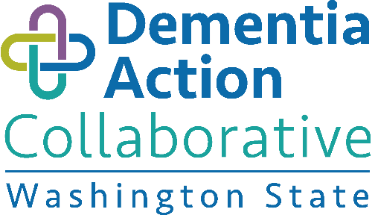 Updating the Washington State Plan to Address Alzheimer’s Disease and Other Dementias Wednesday, April 26, 2023 | 8:30 am to 12:30 p.m.Virtual doors open at 8:15 am – come early for tech check!Agenda   Governor Appointed Members: Craig Bill (Governor’s Office of Indian Affairs), Lori Brown (SE Aging and Long-Term Care, Georgiann Dustin (State Council on Aging), Brad Forbes (Alzheimer’s Association), Barak Gaster (UW Memory and Brain Wellness Center), Dan Gray, (Dementia Support Northwest), Patricia Hunter (Long Term Care Ombuds), Amber Leaders (Governor’s Office), Sylvia Lee-Thompson (Consumer), Maureen Linehan (DAC-LTSS Chair), Shannon Manion (Developmental Disabilities Administration), Alyssa Odegaard (Leading Age) Carolyn Parsey (UW Memory and Brain Wellness Center), Amy Person (WA State Department of Health), Bea Rector (Aging and Long Term Support Administration), Kristoffer Rhoads (UW Memory and Brain Wellness Center), Don Smith (Workforce Board Long-Term Care Workforce Policy Manager), Judy Zerzan-Thul (WA Health Care Authority) [NOTE: These are positions currently formally appointed, several other positions are either in process or yet to be filled]DAC Staff: Lynne Korte (ALTSA|DSHS), Marci Getz (DOH), Joe Murphy (ALTSA|DSHS), Jamie Teuteberg (HCA)Guest Speakers:Dawn Felt, DOH, Emergency Care System, EMS Education and Training Consultant; Anne Raven, Spokane Fire Department; Deputy Chief Jason Viada, Port Angeles PD; Chief Wendi Steinbronn, Washougal PD; and Commander Jay Mason, Tumwater PD Facilitator:Porsche Everson, Relevant StrategiesMEETING GOALSHear about needs/suggestions from the DAC Listening SessionsReview/comment on proposed recommendations from each DAC subcommitteeLearn about the needs of law enforcement, emergency respondersConsider how to mobilize a coordinated state response for dementiaPreparation – Review AheadDAC Listening Session Summary  Virtual Participation Registration LinkThis is a virtual interactive meeting, hosted on Zoom platform. You will need to register using the link sent to you via DAC email (or included below). To register in advance for this meeting:https://us02web.zoom.us/meeting/register/tZcrcOCppzouHdJlTmxudTY_4NWwgzYQp7Hx After registering, you will receive a confirmation email containing information about joining the meeting on April 26th (including a link for the meeting itself, which is unique to you). TIMETOPICACTIONACTIONFACILITATOR FACILITATOR 8:15 – 8:30 amVirtual Door Opens for Check-in, Tech CheckPorsche EversonRelevant StrategiesPorsche EversonRelevant Strategies8:30 – 9:00 amWelcome and Call to OrderOverview of meetingApprove minutes, DAC meeting 2/15/23 IntroductionsActionPorscheBea Rector, Co-ChairALTSA|DSHSBrad Forbes, Co-ChairAlzheimer’s AssociationPorscheBea Rector, Co-ChairALTSA|DSHSBrad Forbes, Co-ChairAlzheimer’s Association9:00 – 9:10 amReport from DAC Listening Sessions InformLynne KorteLynne Korte9:10 – 10:20 amCross-subcommittee review/feedback on  proposed recommendationsEach subcommittee Chair presents recommendations to ‘’other two’ subcommitteesSubcommittees review/comment on recommendations Input and feedback - possible actionsCheryl Townsend-Winter Maureen LinehanKris RhoadsCheryl Townsend-Winter Maureen LinehanKris Rhoads10:20 – 10:30 amStretch/Snack Break10:30  – 10:40 amChairs report back – commentsInput and feedback - possible actionsPorsche, with:Cheryl Townsend-Winter Maureen LinehanKris RhoadsPorsche, with:Cheryl Townsend-Winter Maureen LinehanKris Rhoads10:40 – 11:20 amPanel: Public safety - Emergency responders/law enforcement, dementia-related challenges & suggestions Overview EMS systemLocal police and emergency responders share: (1) Needs/challenges related to dementia (2) Example programs or suggestions on ways we might improve our response to people with dementiaInformPorsche, with: Dawn Felt, DOH, Emergency Care System, EMS Education and Training Consultant; Anne Raven, Spokane Fire Department; Commander Jay Mason, Tumwater PD; Chief Wendi Steinbronn, Washougal PD; Deputy Chief Jason Viada, Port Angeles PD Porsche, with: Dawn Felt, DOH, Emergency Care System, EMS Education and Training Consultant; Anne Raven, Spokane Fire Department; Commander Jay Mason, Tumwater PD; Chief Wendi Steinbronn, Washougal PD; Deputy Chief Jason Viada, Port Angeles PD 11:20 – 11:40 amSubcommittee breakout – Next stepsConsider edits or additions, based on listening sessions, other subcommittee recommendations and/or public safety/EMS?Input and feedback - possible actionsCheryl Townsend-Winter Maureen LinehanKris Rhoads>>Cheryl Townsend-Winter Maureen LinehanKris Rhoads>>11:40 – 12:00 pmPanel: Mobilizing a coordinated state response Dementia-related topics that align with  agency strategic priorities and are of mutual interest across sectors InformPorsche, with:Amy Person, DOHBea Rector, ALTSA | DSHSJudy Zerzan-Thul, HCAPorsche, with:Amy Person, DOHBea Rector, ALTSA | DSHSJudy Zerzan-Thul, HCA12:00 – 12:15 pmPublic Comment & DAC Community Announcements Public input Porsche Porsche 12:15 - 12:30 pmNext Steps and Wrap Up Items for review/commentUpcoming tasks/homeworkInformPorsche, Bea/Brad, LynnePorsche, Bea/Brad, Lynne